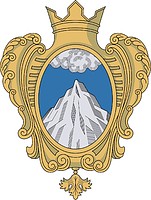 Администрация муниципального образованияКопорское сельское поселениеЛомоносовского района Ленинградской областиПОСТАНОВЛЕНИЕО внесении изменений  в постановление от  21 марта 2019 г.  № 11 «Об утверждении Порядка включения инициативных предложений населения части территории муниципального образования Копорское  сельское поселение в муниципальную программу (подпрограмму)» В соответствии с  законом Ленинградской области от 18 ноября 2019 года N 86-оз. "О внесении изменений в областной закон "О старостах сельских населенных пунктов Ленинградской области и содействии участию населения в осуществлении местного самоуправления в иных формах на частях территорий муниципальных образований Ленинградской области" (Принят Законодательным собранием Ленинградской области 23 октября 2019 года), в целях  приведения нормативных правовых актов органов местного самоуправления  Копорского сельского поселения  в соответствие с действующим, администрация Копорского сельского поселения                                           ПОСТАНОВЛЯЕТ: Внести  следующие  изменения в Порядок включения инициативных предложений населения части территории муниципального образования Копорское  сельское поселение в муниципальную программу (подпрограмму), утвержденный постановлением от  21 марта 2019 г. № 11 (далее – Порядок):Вводную часть Порядка изложить в следующей редакции:«Инициативные предложения жителей сельских населенных пунктов (далее - инициативные предложения) - предложения (предложение) граждан Российской Федерации, обладающих избирательным правом, граждан иностранных государств - участников международных договоров Российской Федерации, в соответствии с которыми иностранные граждане наделены правами на осуществление местного самоуправления (далее - граждане), постоянно или преимущественно проживающих на части территории муниципального образования либо обладающих зарегистрированным в установленном федеральным законом порядке правом на недвижимое имущество, находящееся в границах части территории муниципального образования, направленные (направленное) на развитие объектов общественной инфраструктуры муниципального образования, предназначенных для обеспечения жизнедеятельности населения части территории муниципального образования, создаваемых и (или) используемых в рамках решения вопросов местного значения, предусмотренных Федеральным законом от 6 октября 2003 года N 131-ФЗ "Об общих принципах организации местного самоуправления в Российской Федерации" (далее – объекты общественной инфраструктуры).Порядок включения инициативных  предложений населения части территории  муниципального образования  Копорское  сельское поселение в муниципальную программу (далее - Порядок)  определяет механизм отбора инициативных предложений населения сельских  населенных пунктов, не являющихся административными центрами муниципальных  образований,  на которых  назначен староста, или части территории муниципального  образования Копорское   сельское поселение, на которых  избран общественный  совет (далее - инициативные  предложения),   для включения в  муниципальную  программу (подпрограмму)  и   определяется   правовым  актом администрации муниципального образования».
1.2. Пункт 2.2.1 части 2  изложить в новой редакции:«2.2.1. Староста сельского населенного пункта направляет в администрацию муниципального образования сведения об инициативных предложениях для включения в муниципальную программу в соответствии с утвержденным решением совета депутатов муниципального образования порядком выдвижения инициативных предложений и участия граждан, постоянно или преимущественно проживающих на части территории муниципального образования либо обладающих зарегистрированным в установленном федеральным законом порядке правом на недвижимое имущество, находящееся в границах части территории муниципального образования в реализации инициативных предложений, а также следующие материалы:- протоколы собраний (конференций) граждан сельского населенного пункта с участием старосты, содержащих инициативные предложения с указанием адреса (адресов) их реализации (по форме, установленной решением Совета депутатов муниципального образования Копорское  сельское поселение;- протоколы собраний (конференций) граждан сельского населенного пункта с участием старосты об определении видов вклада граждан/юридических лиц в реализацию инициативных предложений (по форме, установленной решением Совета депутатов муниципального образования Копорское  сельское поселение;- материалы (документы), подтверждающие фото- и (или) видео-фиксацию проведения собраний (конференций) граждан сельского населенного пункта с участием старосты, осуществленной с соблюдением положений статьи 152.1 Гражданского кодекса Российской Федерации».Настоящее постановление подлежит опубликованию (обнародованию) и размещению на информационном сайте муниципального образования  Копорское  сельское поселение.Постановление вступает в силу после его официального опубликования (обнародования).Глава администрации:                              Д.П. Кучинский                                             От  18 декабря  2019 года     № 55